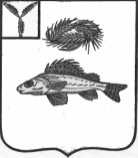 АДМИНИСТРАЦИЯНОВОСЕЛЬСКОГО МУНИЦИПАЛЬНОГО ОБРАЗОВАНИЯ
ЕРШОВСКОГО МУНИЦИПАЛЬНОГО РАЙОНА САРАТОВСКОЙ ОБЛАСТИПОСТАНОВЛЕНИЕОт  29.01.2019  года                                                                       №09Об отмене постановления администрации  Новосельского МО № 04 от 08.02.2018г.Руководствуясь Уставом Новосельского муниципального образования Ершовского муниципального района Саратовской области  администрация  Новосельского муниципального образования Постановляет:Отменить постановление от 08.02.2018 г. «Об утверждении муниципальной программы  «Социальная поддержка и социальное обслуживание  граждан  Новосельского муниципального образования  на 2018-2020 годы»  и утвердить его в новой редакции.Настоящее постановление подлежит обнародованию и вступает в силу со дня его обнародования.Глава Новосельскогомуниципального образования:			    И.П.Проскурнина